How to package your fuel cell when returning to Fuel Cell Systems Ltd.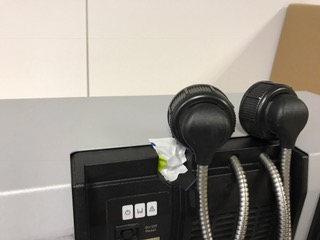 Tape over the exhaust (as in photo above)Clip the fuel connector/s in placePlace upright in a cardboard box Fill the gaps with bubble wrap (or other void fill)Tape the box up securelyPut “THIS WAY UP” stickers on or write it on the sidesSend to the address below